Strand 4: Oxidation and ReductionLesson 1 of Week 9: Oxidation and ReducationResource: Esa study Guide, Level 2 Chemistry, Chapter 21, online as wellThe learning outcomes targeted in this activity are provided in the table below,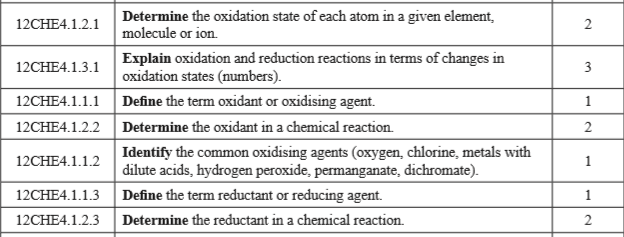 Activity:What is the oxidation number of the following:Explain the following in terms of changes in oxidation states (number)Define the term followingOxidant(oxidising agent)Reductant (reducing agent)For the reaction Fe  + Cu2+  	      Fe2+   +  CuIdentify the oxidant, explaining your reasoningIdentify the reductant, explaining your reasoningFor the reaction 2PbO  +  C 	    2Pb  + CO2 Identify the oxidant, explaining your reasoningIdentify the reductant, explaining your reasoningList the seven common oxidising agents (oxidant)SLO CodeSPECIFIC LEARNING OUTCOMES (SLO): SKILL LEVEL